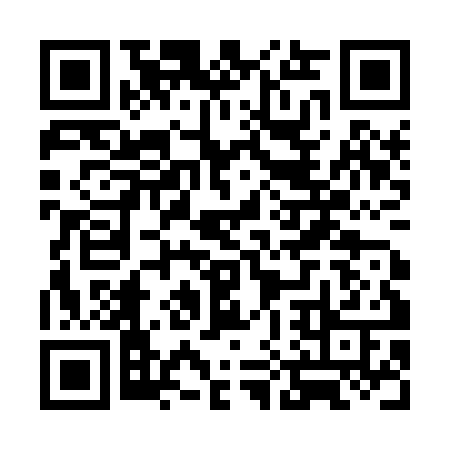 Ramadan times for Koolan Island, AustraliaMon 11 Mar 2024 - Wed 10 Apr 2024High Latitude Method: NonePrayer Calculation Method: Muslim World LeagueAsar Calculation Method: ShafiPrayer times provided by https://www.salahtimes.comDateDayFajrSuhurSunriseDhuhrAsrIftarMaghribIsha11Mon4:354:355:4711:553:156:026:027:1012Tue4:364:365:4811:553:156:026:027:0913Wed4:364:365:4811:543:156:016:017:0914Thu4:364:365:4811:543:156:006:007:0815Fri4:364:365:4811:543:155:595:597:0716Sat4:374:375:4811:543:155:595:597:0617Sun4:374:375:4811:533:145:585:587:0518Mon4:374:375:4911:533:145:575:577:0519Tue4:374:375:4911:533:145:575:577:0420Wed4:374:375:4911:523:145:565:567:0321Thu4:384:385:4911:523:145:555:557:0222Fri4:384:385:4911:523:135:545:547:0223Sat4:384:385:4911:523:135:535:537:0124Sun4:384:385:5011:513:135:535:537:0025Mon4:384:385:5011:513:135:525:526:5926Tue4:384:385:5011:513:125:515:516:5927Wed4:394:395:5011:503:125:505:506:5828Thu4:394:395:5011:503:125:505:506:5729Fri4:394:395:5011:503:125:495:496:5630Sat4:394:395:5111:493:115:485:486:5631Sun4:394:395:5111:493:115:475:476:551Mon4:394:395:5111:493:115:475:476:542Tue4:394:395:5111:493:105:465:466:533Wed4:404:405:5111:483:105:455:456:534Thu4:404:405:5111:483:105:455:456:525Fri4:404:405:5111:483:095:445:446:516Sat4:404:405:5211:473:095:435:436:517Sun4:404:405:5211:473:095:425:426:508Mon4:404:405:5211:473:085:425:426:499Tue4:404:405:5211:473:085:415:416:4910Wed4:404:405:5211:463:085:405:406:48